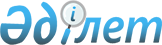 Об утверждении бюджета Спасовского сельского округа Есильского района Северо-Казахстанской области на 2021-2023 годыРешение маслихата Есильского района Северо-Казахстанской области от 8 января 2021 года № 58/399. Зарегистрировано Департаментом юстиции Северо-Казахстанской области 14 января 2021 года № 7012.
      Сноска. Вводится в действие с 01.01.2021 в соответствии с пунктом 6 настоящего решения .
      В соответствии со статьей 9-1, с пунктом 2 статьи 75 Бюджетного кодекса Республики Казахстан от 4 декабря 2008 года, с пунктом 2-7 статьи 6 Закона Республики Казахстан от 23 января 2001 года "О местном государственном управлении и самоуправлении в Республике Казахстан", маслихат Есильского района Северо-Казахстанской области РЕШИЛ:
      1. Утвердить бюджет Спасовского сельского округа Есильского района Северо-Казахстанской области на 2021-2023 годы согласно приложениям 1, 2, 3, соответственно, в том числе на 2021 год в следующих объемах:
      1) доходы - 18 896 тысяч тенге:
      налоговые поступления - 1 287 тысяч тенге;
      неналоговые поступления - 0 тысяч тенге;
      поступления от продажи основного капитала - 0 тысяч тенге;
      поступления трансфертов - 17 609 тысяч тенге;
      2) затраты - 18 967,2 тысяч тенге;
      3) чистое бюджетное кредитование - 0 тысяч тенге:
      бюджетные кредиты - 0 тысяч тенге;
      погашение бюджетных кредитов - 0 тысяч тенге;
      4) сальдо по операциям с финансовыми активами - 0 тысяч тенге:
      приобретение финансовых активов - 0 тысяч тенге;
      поступления от продажи финансовых активов государства - 0 тысяч тенге;
      5) дефицит (профицит) бюджета - - 71,2 тысяч тенге;
      6) финансирование дефицита (использование профицита) бюджета - 71,2 тысяч тенге:
      поступление займов - 0 тысяч тенге;
      погашение займов - 0 тысяч тенге;
      используемые остатки бюджетных средств – 71,2 тысяч тенге.
      Сноска. Пункт 1 в редакции решения маслихата Есильского района Северо-Казахстанской области от 05.05.2021 № 6/58 (вводится в действие с 01.01.2021); от 29.11.2021 № 13/121 (вводится в действие с 01.01.2021).


      1-1. Предусмотреть в расходах бюджета Спасовского сельского округа за счет свободных остатков бюджетных средств, сложившихся на начало финансового года, возврат неиспользованных целевых трансфертов выделенных в 2020 финансовом году из республиканского бюджета в сумме 0,1 тысяч тенге, согласно приложению 4.
      Сноска. Решение дополнено пунктом 1-1 в соответствии с решением маслихата Есильского района Северо-Казахстанской области от 05.05.2021 № 6/58 (вводится в действие с 01.01.2021).


      1-2. Предусмотреть в бюджете Спасовского сельского округа расходы за счет свободных остатков бюджетных средств, сложившихся на начало финансового года в сумме 71,1 тысяч тенге, согласно приложению 4.
      Сноска. Решение дополнено пунктом 1-2 в соответствии с решением маслихата Есильского района Северо-Казахстанской области от 05.05.2021 № 6/58 (вводится в действие с 01.01.2021).


      2. Установить, что доходы бюджета Спасовского сельского округа на 2021 год формируются в соответствии со статьей 52-1 Бюджетного кодекса Республики Казахстан от 4 декабря 2008 года.
      3. Предусмотреть на 2021 год объемы бюджетных субвенций, из районного бюджета бюджету Спасовского сельского округа в сумме 14 152 тысяч тенге.
      4. Предусмотреть в бюджете Спасовского сельского округа Есильского района Северо-Казахстанской области на 2021 год объемы целевых текущих трансфертов выделенных из районного бюджета, в том числе:
      на текущее содержание дорог; 
      на благоустройство села Спасовка;
      на изготовление заборов (ограждений) к построенным домам в селе Спасовка для переселенцев;
      на текущие расходы сельского округа.
      Распределение указанных целевых трансфертов из районного бюджета определяется решением акима Спасовского сельского округа Есильского района Северо-Казахстанской области "О реализации решения маслихата Есильского района "Об утверждении бюджета Спасовского сельского округа Есильского района Северо-Казахстанской области на 2021-2023 годы.
      Сноска. Пункт 4 в редакции решения маслихата Есильского района Северо Казахстанской области от 29.11.2021 № 13/121 (вводится в действие с 01.01.2021).


      5. Установить расходы на 2021-2023 годы по Спасовскому сельскому округу согласно приложениям 1, 2, 3.
      6. Настоящее решение вводится в действие с 1 января 2021 года. Бюджет Спасовского сельского округа Есильского района Северо-Казахстанской области на 2021 год
      Сноска. Приложение 1 в редакции решения маслихата Есильского района Северо-Казахстанской области от 05.05.2021 № 6/58 (вводится в действие с 01.01.2021); от 29.11.2021 № 13/121 (вводится в действие с 01.01.2021) Бюджет Спасовского сельского округа Есильского района Северо-Казахстанской области на 2022 год Бюджет Спасовского сельского округа Есильского района Северо-Казахстанской области на 2023 год Направление свободных остатков бюджетных средств, сложившихся на 1 января 2021 года
      Сноска. Решение дополнено приложением 4 в соответствии с решением маслихата Есильского района Северо-Казахстанской области от 05.05.2021 № 6/58 (вводится в действие с 01.01.2021).
					© 2012. РГП на ПХВ «Институт законодательства и правовой информации Республики Казахстан» Министерства юстиции Республики Казахстан
				
      Председатель сессии маслихата Есильского районаСеверо-Казахстанской области

К. Абулгазин

      Секретарь маслихата Есильского районаСеверо-Казахстанской области

А. Бектасова
Приложение 1 к решениюмаслихата Есильского районаСеверо-Казахстанской областиот 8 января 2021 года№ 58/399
Категория
Класс
подкласс
Наименование
Сумма (тысяч тенге)
1) Доходы
18 896
1
Налоговые поступления
1 287
04
Налоги на собственность
1 287
1
Налог на имущество
25
3
Земельный налог
25
4
Налог на транспортные средства
1 237
4
Поступление трансфертов
17 609
02
Трансферты из вышестоящих органов государственного управления
17 609
3
Трансферты из районного (города областного значения) бюджета
17 609
Функциональная группа
Администратор бюджетных программ
Программа
Наименование
Сумма (тысяч тенге)
2) Затраты
18 967,2
01
Государственные услуги общего характера
16 379
124
Аппарат акима города районного значения, села, поселка, сельского округа
16 379
001
Услуги по обеспечению деятельности акима города районного значения, села, поселка, сельского округа
16 379
07
Жилищно-коммунальное хозяйство
1 517
124
Аппарат акима города районного значения, села, поселка, сельского округа
1 517
008
Освещение улиц в населенных пунктах
270
009
Обеспечение санитарии населенных пунктов
447
011
Благоустройство и озеленение населенных пунктах
800
12
Транспорт и коммуникации
1 000
124
Аппарат акима города районного значения, села, поселка, сельского округа
1 000
013
Обеспечение функционирования автомобильных дорог в городах районного значения, селах, поселках, сельских округах
1 000
15
Трансферты
71,2
124
Аппарат акима города районного значения, села, поселка, сельского округа
71,2
051
Целевые текущие трансферты из нижестоящего бюджета на компенсацию потерь вышестоящего бюджета в связи с изменением законодательста
71,1
3) Чистое бюджетное кредитование
0
Бюджетные кредиты
0
48
Возврат неиспользованных (недоиспользованных) целевых трансфертов
0,1
4) Сальдо по операциям с финансовыми активами
0
Приобретение финансовых активов
0
Поступления от продажи финансовых активов государства
0
5) Дефицит (профицит) бюджета
- 71,2
6) Финансирование дефицита (использование профицита) бюджета
71,2
7
Поступления займов
0
16
Погашение займов
0
Категория
Класс
подкласс
Наименование
Сумма (тысяч тенге)
8
Используемые остатки бюджетных средств
71,2
01
Остатки бюджетных средств
71,2
1
Свободные остатки бюджетных средств
71,2Приложение 2к решению маслихата Есильскогорайона Северо-Казахстанскойобласти от 8 января 2021 года№ 58/399
Категория
Класс
подкласс
Наименование
Сумма (тысяч тенге) 2022 год
1) Доходы
15 261
1
Налоговые поступления
836
04
Налоги на собственность
836
1
Налог на имущество
6
3
Земельный налог
100
4
Налог на транспортные средства
730
4
Поступление трансфертов
14 425
02
Трансферты из вышестоящих органов государственного управления
14 425
3
Трансферты из районного (города областного значения) бюджета
14 425
Функциональная группа
Администратор бюджетных программ
Программа
Наименование
Сумма (тысяч тенге) 2022 год
2) Затраты
15 261
01
Государственные услуги общего характера
14 435
124
Аппарат акима города районного значения, села, поселка, сельского округа
14 435
001
Услуги по обеспечению деятельности акима города районного значения, села, поселка, сельского округа
14 435
07
Жилищно-коммунальное хозяйство
496
124
Аппарат акима города районного значения, села, поселка, сельского округа
496
008
Освещение улиц в населенных пунктах
221
009
Обеспечение санитарии населенных пунктов
275
12
Транспорт и коммуникации
330
124
Аппарат акима города районного значения, села, поселка, сельского округа
330
013
Обеспечение функционирования автомобильных дорог в городах районного значения, селах, поселках, сельских округах
330
3) Чистое бюджетное кредитование
0
Бюджетные кредиты
0
Погашение бюджетных кредитов
0
4) Сальдо по операциям с финансовыми активами
0
Приобретение финансовых активов
0
Поступления от продажи финансовых активов государства
0
5) Дефицит (профицит) бюджета
0
6) Финансирование дефицита (использование профицита) бюджета
0
7
Поступления займов
0
16
Погашение займов
0
Используемые остатки бюджетных средств
0
Категория
Класс
подкласс
Наименование
Сумма (тысяч тенге) 2022 год
8
Используемые остатки бюджетных средств
0
01
Остатки бюджетных средств
0
1
Свободные остатки бюджетных средств
0Приложение 3к решению маслихата Есильскогорайона Северо-Казахстанскойобласти от 8 января 2021 года№ 58/399
Категория
Класс
подкласс
Наименование
Сумма (тысяч тенге) 2023 год
1) Доходы
14 092
1
Налоговые поступления
886
04
Налоги на собственность
886
1
Налог на имущество
3
3
Земельный налог
62
4
Налог на транспортные средства
821
4
Поступление трансфертов
13 206
02
Трансферты из вышестоящих органов государственного управления
13 206
3
Трансферты из районного (города областного значения) бюджета
13 206
Функциональная группа
Администратор бюджетных программ
Программа
Наименование
Сумма (тысяч тенге) 2023 год
2) Затраты
14 092
01
Государственные услуги общего характера
12 406
124
Аппарат акима города районного значения, села, поселка, сельского округа
12 406
001
Услуги по обеспечению деятельности акима города районного значения, села, поселка, сельского округа
12 406
07
Жилищно-коммунальное хозяйство
1 139
124
Аппарат акима города районного значения, села, поселка, сельского округа
1 139
008
Освещение улиц в населенных пунктах
539
009
Обеспечение санитарии населенных пунктов
600
12
Транспорт и коммуникации
547
124
Аппарат акима города районного значения, села, поселка, сельского округа
547
013
Обеспечение функционирования автомобильных дорог в городах районного значения, селах, поселках, сельских округах
547
3) Чистое бюджетное кредитование
0
Бюджетные кредиты
0
Погашение бюджетных кредитов
0
4) Сальдо по операциям с финансовыми активами
0
Приобретение финансовых активов
0
Поступления от продажи финансовых активов государства
0
5) Дефицит (профицит) бюджета
0
6) Финансирование дефицита (использование профицита) бюджета
0
7
Поступления займов
0
16
Погашение займов
0
Используемые остатки бюджетных средств
0
Категория
Класс
подкласс
Наименование
Сумма (тысяч тенге) 2023 год
8
Используемые остатки бюджетных средств
0
01
Остатки бюджетных средств
0
1
Свободные остатки бюджетных средств
0Приложение 4 к решению маслихатаЕсильского районаСеверо-Казахстанской областиот 8 января 2021 года№ 58/399
Функциональная группа
Администратор 
бюджетных
программ
программа
Наименования
Сумма (тысяч тенге) 
15
Трансферты
71,2
124
Аппарат акима города районного значения, села, поселка, сельского округа
71,2
048
Возврат неиспользованых (недоиспользованых) целевых трансфертов
0,1
051
Целевые текущие трансферты из нижестоящего бюджета на компенсацию потерь вышестоящего бюджета в связи с изменением законодательства
71,1
Итого:
71,2